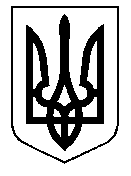 ТАЛЬНІВСЬКА РАЙОННА РАДАЧеркаської областіР  І  Ш  Е  Н  Н  Я 31.05.2018                                                                                      № 24-29/VIIПро затвердження технічної документації з нормативної грошової оцінки земельної ділянки площею 2,0000  га, яка знаходиться у власності гр. Булавки О.В., для ведення особистого селянського господарства, яка розміщена в адмінмежах Глибочківської сільської ради, за межами населеного пунктуВідповідно до статті 10 Земельного кодексу України та пункту 21 частини 1 статті 43, статті 59 Закону України «Про місцеве самоврядування в Україні», статті 23 Закону України «Про оцінку земель», Методики нормативної грошової оцінки земель сільськогосподарського призначення, затвердженої постановою Кабінету Міністрів України № 831 від 16.11.2016, розглянувши заяву Булавки О.В. та технічну документацію з нормативної грошової оцінки земельної ділянки площею 2,0000  га, розроблену ТОВ «Земельно-кадастрове бюро», враховуючи позитивний висновок державної експертизи землевпорядної документації від 28.03.2018 року № 403-18, районна рада  ВИРІШИЛА:1. Затвердити технічну документацію з нормативної грошової оцінки земельної ділянки площею – 2,0000  га, яка знаходиться у власності гр.Булавки Олександра Володимировича, для ведення особистого селянського господарства, за адресою: 20440, Черкаська область, Тальнівський район, адмінмежі Глибочківської сільської ради, за межами населеного пункту.Взяти до відома, що:2.1. Вартість земельної ділянки з урахуванням коефіцієнта індексації 1,000 на дату оцінки 15 січня 2018 року становить 76 190,00 грн. (сімдесят шість тисяч сто дев’яносто гривень) 00 копійок.    2.2. Кадастровий номер земельної ділянки 7124081600:01:001:0750.3. Технічну документацію з нормативної грошової оцінки земельної ділянки передати на зберігання у Відділ у Тальнівському районі Головного управління Держгеокадастру у Черкаській області.4. Контроль за виконанням рішення покласти на постійну комісію районної ради з питань агропромислового розвитку та природних ресурсів.Голова районної ради                                                                            В. Любомська